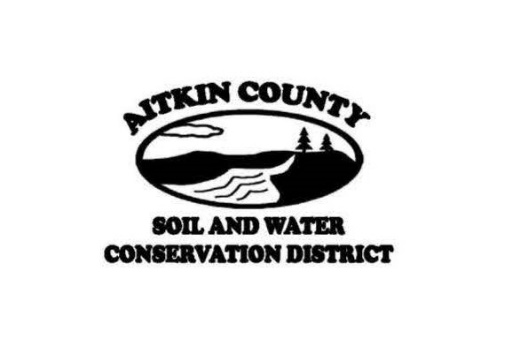                                            Aitkin County                     Soil and Water Conservation District    307  2nd Street NW, Room 216 ▪ Aitkin, MN 56431POSITION DESCRIPTION  - DISTRICT TECHNICIAN –  Watershed Management and Wetland SpecialistPOSITION  TITLE:  	District Technician – Watershed Management & Wetland SpecialistApplication Deadline:  4:00 pm., May 3rd , 2024Position Classification:  Full Time, Regular      Benefits include PERA (Retirement), Paid Annual Leave, Sick Leave, HolidaysPosition Location:  Aitkin Minnesota, Government CenterPosition Salary:  Anticipated Hiring Range $ 25.00 - $ 28.00 per hour, plus benefits, DOQPOSITION DESCRIPTION: This full-time position will provide technical assistance to carry out the installation of conservation practices, primarily Shoreland Best Management Practices, for the Aitkin County Soil and Water Conservation District. Outreach to landowners and partners relating to District programs will be a focus.  This position works with current technical staff, landowners, partners, and other units of government.PRIMARY DUTIES & RESPONSIBILITIES:A major responsibility of this position is to complete technical conservation work independently and make recommendations to landowners and partners on program rules and requirements.  Shoreline BMP design, oversite, and assessment of lake properties for needed BMPs will be a focus of this position.The position will also be involved in outreach and public education activities for the District. This will be a combination of in person, written, and social media efforts. The position will also coordinate the Wetland Conservation Act program for the District.A diverse background in watershed management and public education methods is desired.Variety in responsibilities should be expected. Typical duties may include:Watershed Management ActivitiesProvide technical assistance for the installation of conservation projectsWork primarily with residential and lakeshore best management practicesDesign Shoreland BMPsManage the District Cost Share program, including record keeping and reportingMarket and consult with landowners on state, local and federal conservation programs and assist in the establishment and maintenance of projects.Assist with shoreland inventory projectsParticipate in One Watershed One Plan efforts, as neededOutreach ActivitiesFacilitate education and outreach plan implementationProvide education and outreach experiences. Examples include the field days, demonstration events, annual conservation tour, press releases, website and social media.Coordinate with partnering agencies.Present and participate with education and outreach programs, promotion, and advertising for the district.     Wetland Conservation Act ActivitiesRepresent the District on the Technical Evaluation PanelDevelop Wetland Restoration & Replacement PlansAssist with wetland delineationsOther ResponsibilitiesAssist with the district native plant sale and annual tree program.Attend meetings and professionally represent the Aitkin County SWCD.Accepts other duties as assigned by District Manager or Board of Supervisors.The above statements are intended to describe the general nature and level of work being performed by people in this position. They are not to be constructed as an exhaustive list of all duties performed by personnel in this position.EQUAL EMPLOYMENT OPPORTUNITY - Candidates will be considered without discrimination for any non-merit reason such as race, color, national origin, gender, religion, age, disability, political beliefs, sexual orientation, marital or familial status or membership or non-membership in an employee organization.Questions may be directed to:Janet Smude, District Manager 307  2nd Street NW, Room 216Aitkin, MN 56431Phone:   (218) 927-7284 (office)	(218) 670-0075 (cell)E-mail:   smude.aitkinswcd@gmail.com